Understanding Alaska’s Statewide         MAP Growth Results – 2022-2023                                                                            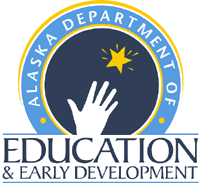 ContentsMAP Growth data and insights in these reports for the 2022-2023 school year are provided based on when MAP Growth tests are completed within the default testing windows established as follows:Fall 2022: 8/15/22 through 11/30/22Winter 2023: 12/01/22 through 2/28/23In the 2023-24 school year, some districts may have set custom test windows for MAP testing. Data from tests completed outside of these default term windows are not included in the term-based reports. VocabularyAK STAR is a criterion referenced assessment.Scores are based on criteria that are established by the state in alignment with state standards.NWEA is a norm referenced assessment.A norm-referenced test results in data that distributes the scores across a “normal” distribution based on the actual results of all the students in the sample.Normative Data allows educators to compare achievement status to students’ performance in the same grade at a comparable stage of the school yearAdaptive Assessment means the difficulty of questions adjusts throughout the assessment based on the student's responses.RIT Score/ScaleRepresents a student’s current level of achievementMeasures growth on an equal-interval scaleDoes not indicate grade-level readinessInstructional Level vs MasteryInstructional Level: What students can do with support, or the zone of proximal development (ZPD)Mastery: What students can do independentlyMastery scores are the point at which students demonstrate proficiency with the skill or conceptMAP Growth scores do not measure masteryResourcesAlaska Assessments WebpageMAP Growth Reports PortfolioAK STAR/MAP Growth Linking StudyALE Explorer ToolGrade Report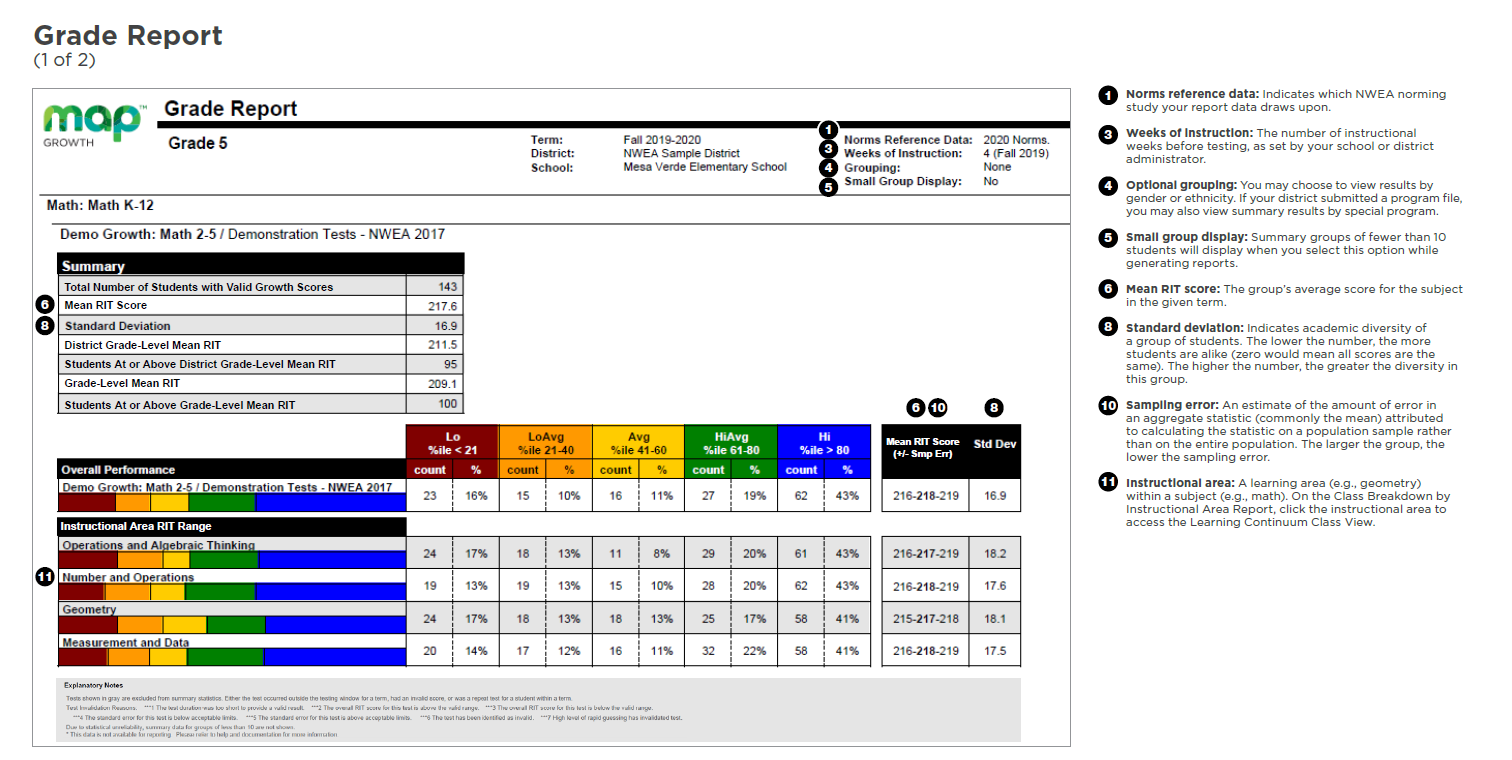 Grade ReportWhat this report offersQuestions to considerState-level performance data for a specific test window Information organized by grade level and subject Individual student achievement data (RIT scores) for students across the stateComparisons to normative data and state grade-level mean, reported as network grade-level meanHow is this grade level doing overall? What is this grade’s lowest instructional area? Highest? How are we performing compared to national norms? How might this inform statewide decisions related to programs, resources, or professional learning? How could this data guide state and district improvement planning?Projected Proficiency Summary Report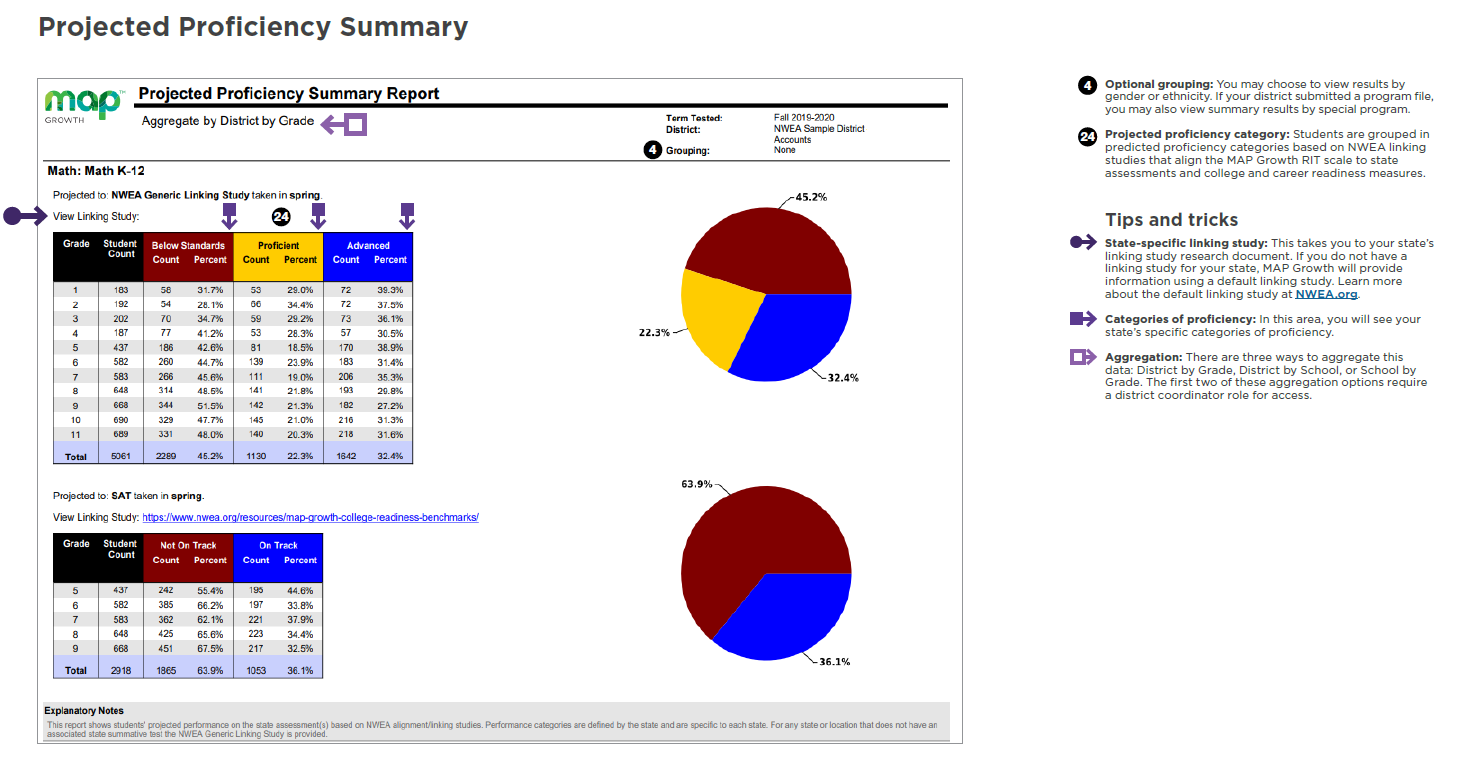 Projected Proficiency Summary ReportWhat this report offersQuestions to considerState-level projected proficiency data for a specific test windowInformation organized by test and gradeAligned to AK STAR state assessment How are students projected to perform on the AK STAR state assessment?How could this data guide state and district improvement planning?Student Growth Summary Report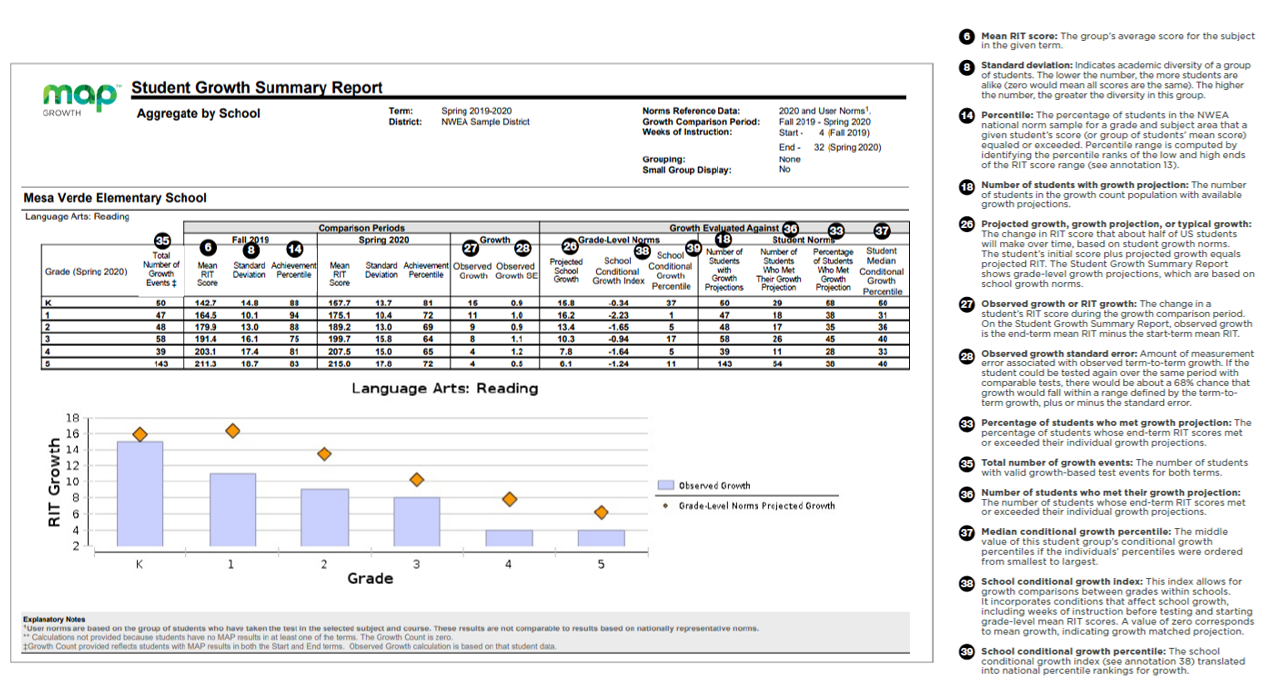 Student Growth Summary ReportWhat this report offersQuestions to considerState-level growth summary data based on two test windows and compared to the national normsInformation organized by grade and subjectWhich grade levels are growing above typical and which ones are not?What are trends over time with student growth?How might this information support state and district improvement planning and/or goal setting?